College Algebra 1 8.1 Adding and Subtracting Polynomials Objective: To classify, add, and subtract polynomials Starter: 		2. 		3. 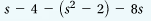 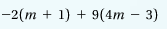 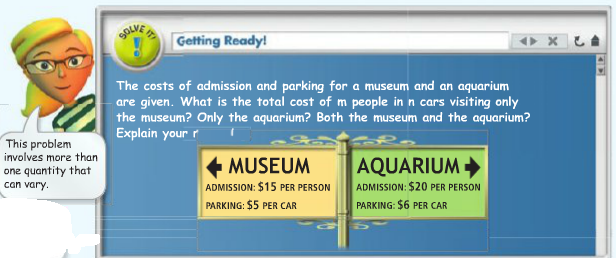 In some cases, you can model a situation with an expression composed of ____________________. A ___________________ is a real number, a variable, or a product of a real number and one or more variables with ____________________ exponents. Here are some examples of monomials 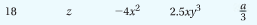 ESSENTIAL UNDERSTANDING. You can use monomials to form larger expressions called _____________________. These polynomials can be added and subtracted. The ___________________________________ is the sum of the exponents of its variables. The degree of a nonzero constant is 0. Zero has no degree. 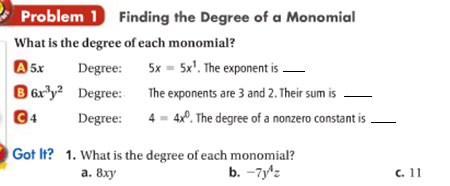 You can add or subtract monomials by adding or subtracting like terms. 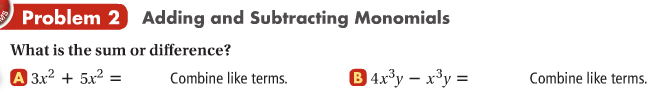 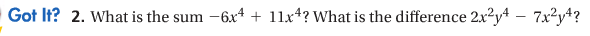 A _____________________________ is a monomial or a sum of monomials. The following polynomial is the sum of the monomials Determine the degree of each monomial The polynomial above is is standard form. Standard form of a polynomial means that ___________________________________________________________. Degree of a polynomial in one variable: The Degree of is _____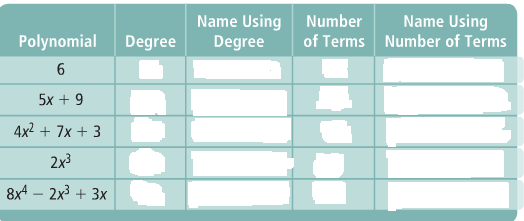 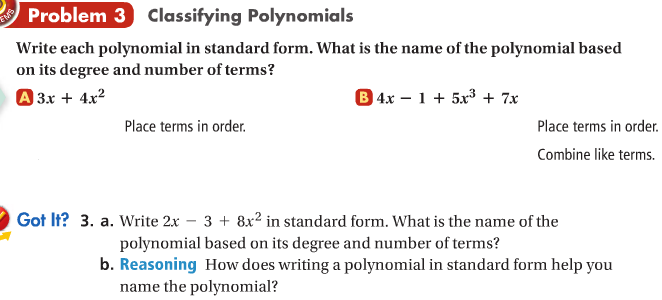 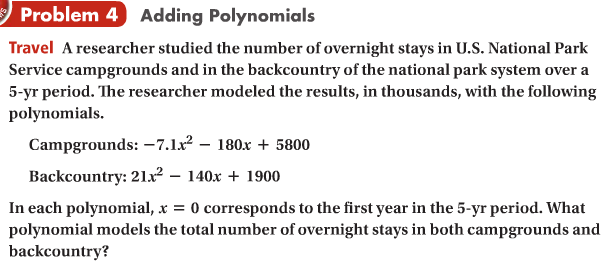 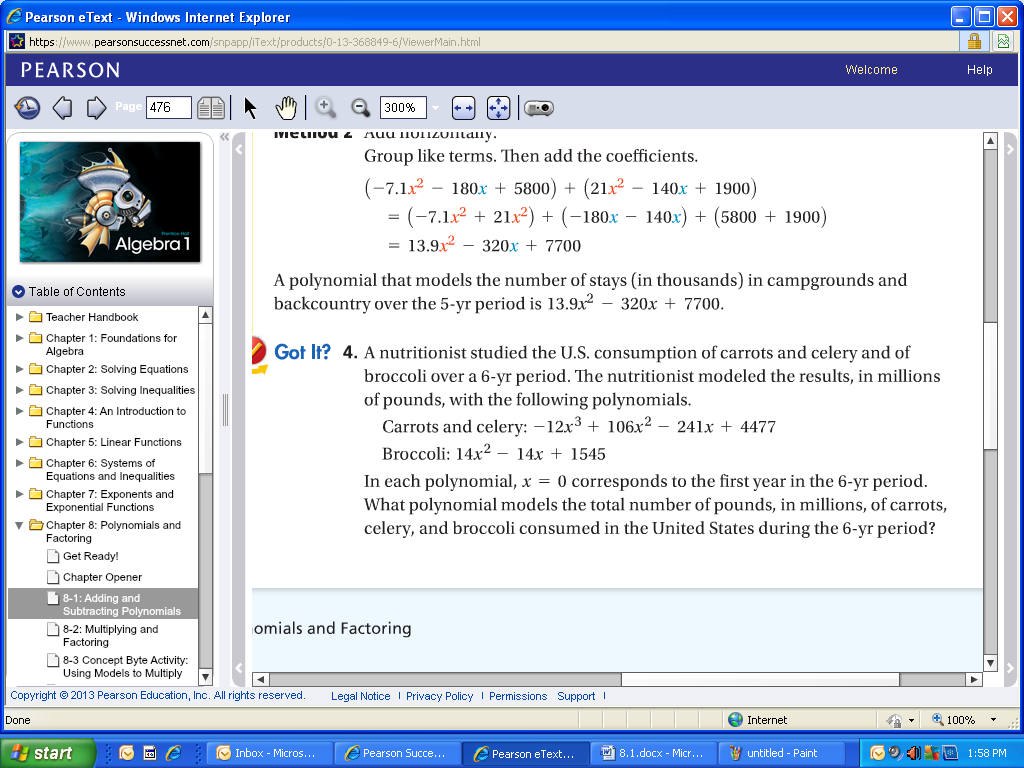 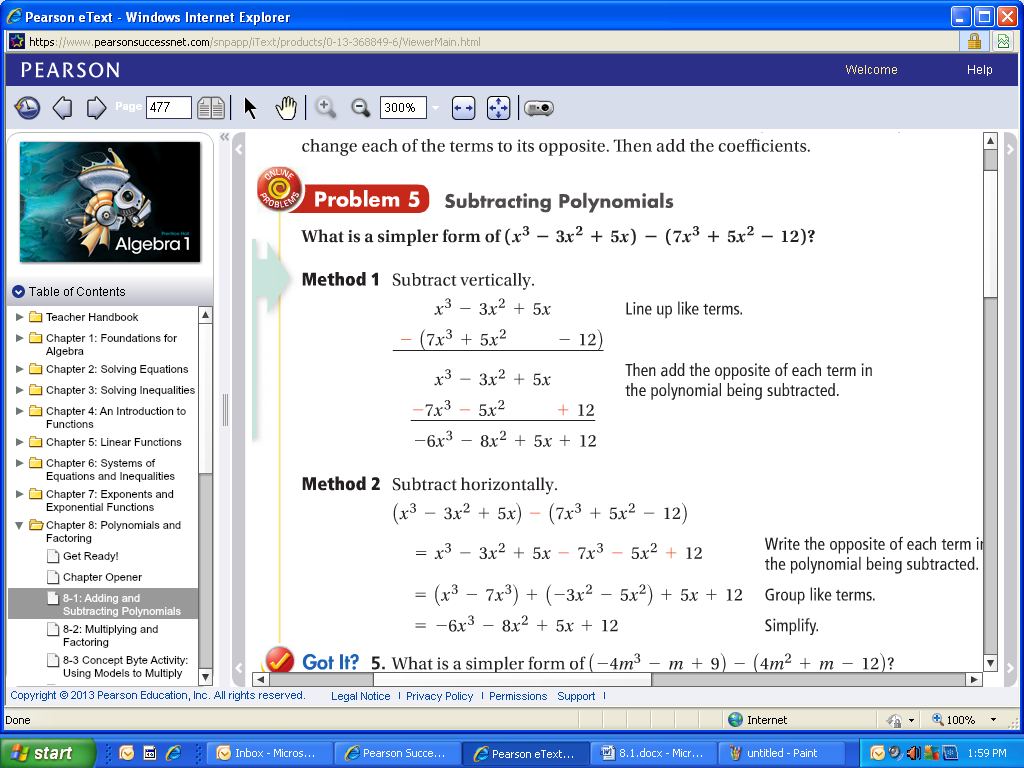 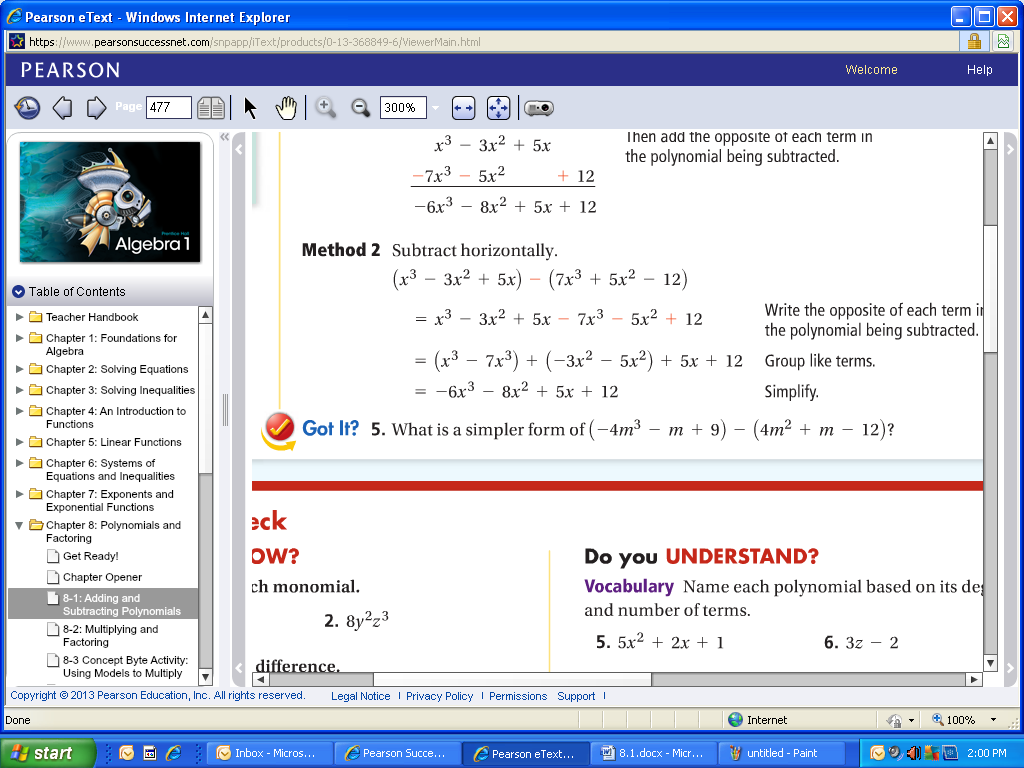 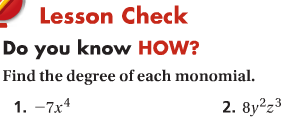 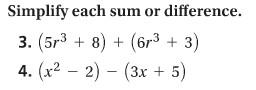 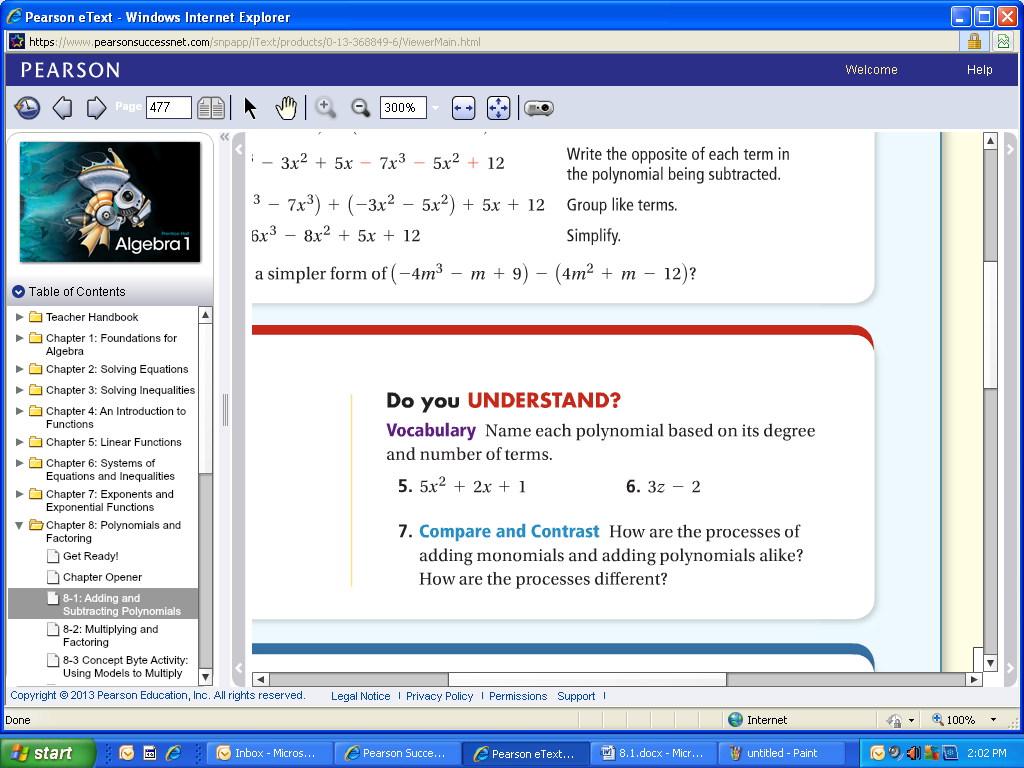 Find the degree of each monomial.Simplify.	Write each polynomial in standard form. Then name each polynomial based on its degree and number of terms.Simplify.26. A local deli kept track of the sandwiches it sold for three months. The polynomials below model the number of sandwiches sold, where s represents days.Ham and Cheese:      4s3 – 28s2 + 33s + 250 Pastrami:      –7.4s2 + 32s + 180Write a polynomial that models the total number of these sandwiches that were sold.Simplify.32. A small town wants to compare the number of students enrolled in public and private schools. The polynomials below show the enrollment for each:Public School:      –19c2 + 980c + 48,989 Private School:      40c + 4046Write a polynomial for how many more students are enrolled in public school than private school.Simplify. Write each answer in standard form.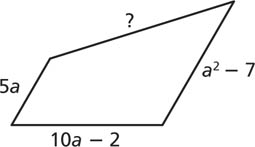 37. The fence around a quadrilateral-shaped pasture is 3a2 + 15a + 9 long. Three sides of the fence have the following lengths: 5a, 10a – 2, a2 – 7. What is the length of the fourth side of the fence?Error Analysis Describe and correct the error in simplifying the sum shown at the 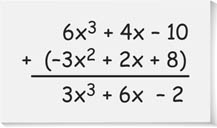 1. 2b2c22. 5x3. 7y54. 19ab5. 126.7. t8. 4d4e9. 2a3b + 4a3b10. 5x3 – 4x311. 3m6n3 – 5m6n312. –6ab + 3ab13. 4c2d6 – 7c2d614. 315x2 – 30x215. 15x – x3 + 316. 5x + 2x2 – x + 3x417. 9x318. 7b2 + 4b19. –3x2 + 11 + 10x20. 12t2 + 1 – 3x + 8 – 2x21. 8z – 1222.9x3 + 323.6j2 – 2j + 521.+ 6z + 9022.+ 4x3 + 723.+ 3j2 + 4j – 624. (3k2 + 5) + (16x2 + 7)25. (g4 – 4g2 + 11) + (–g3 + 8g)27.11n – 428.7x4 + 929.3d2 + 8d – 227.– (5n + 2)28.– (8x4 + 2)29.– (2d2 – 7d + 6)30. (28e3 + 3e2) + (19e3 + e2)31. (–12h4 + h) – (–6h4 + 3h2 – 4h)33. (3a2 + a + 5) – (2a – 5)34. (6d – 10d3 + 3d2) – (5d3 + 3d – 4)35. (–4s3 + 2s – 3) + (–2s2 + s + 7)36. (8p3 – 6p + 2p2) + (9p2 – 5p – 11)